Об итогах подготовки арбитражных управляющих в 2022 годуВ течении 2022 года в Иркутской области состоялось четыре теоретических экзамена по единой программе подготовки арбитражных управляющих в высших образовательных учреждениях региона – в Иркутском институте (филиале) ФГБОУ ВО «Всероссийский государственный университет юстиции (РПА Минюста России) и в Восточно-Сибирском филиале ФГБОУ ВО «Российский государственный университет правосудия». По результатам сдачи экзаменов, последний из которых состоялся 16 декабря 2022 года, 25 человек получили свидетельства о сдаче теоретического экзамена. Начальник отдела по контролю (надзору) в сфере саморегулируемых организаций Управления Росреестра по Иркутской области Андрей Александрович Ксенофонтов отметил, что получение свидетельств – это важный шаг к получению официального статуса арбитражных управляющих, а высокий уровень подготовки арбитражных управляющих является главным условием для их успешной профессиональной деятельности.Пресс-служба Управления Росреестра по Иркутской областиллл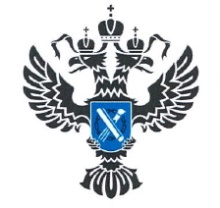 УПРАВЛЕНИЕ РОСРЕЕСТРАПО ИРКУТСКОЙ ОБЛАСТИ30 декабря 2022 года30 декабря 2022 года